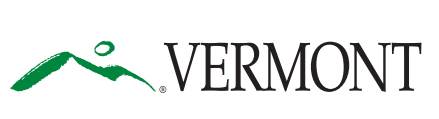 Agriculture/Forestry/Waste/Industry Sector Subcommittee (Paul Costello, Marie Audet, Robert Turner, Tom Donahue, and Peter Walke)Thursday, 10/26/2017Present: Costello, Audet, Turner, WalkeNotes by Alex DePillis, Vermont Agency of AgricultureCONTEXT / BACKGROUNDLooking for three ideas, distilled from each subcommittee.  Some ideas bigger than what would become a recommendation for gov’t action; some ideas non-governmental.IDEA: DigestersState money (e.g. WLEB) as a seed that can grow.A technology that serves multiple policy goalsDestroys a greenhouse gas (beyond the renewable electricity)Provides a place for food waste, especially as re-draft of solid-waste rule will recognize processed food scraps as not requiring a SW permit for the farm’s digester.Tends to enable practices that improve water qualityE.g. drag-line injection of a thinner slurry, and extraction technologies work better on digested manure.Pilot for advanced digester (water quality, low air emissions, high efficiency and impact)Water quality aspects: Analysis of how advanced digesters and nutrient extraction help Vermont meet the TMDLField trials (Test for soil phosphorus levels?  Soil carbon?)Adder or subtractor for water quality equipment in critical watersheds.Akin to adders and subtractors now used in net meteringNeed: determine the incremental cost to extract phosphorus, beyond what a farmer saves in phosphorus purchases, and estimates of what it costs to prevent a pound of phosphorus from reaching Lake Champlain. With this, determine the level of a “bounty” payment for phosphorus extracted.High efficiency (show high utilization of heat, and/or heat-only digester) …and/or make renewable natural gas to displace petroleum in transportation or as heating fuel.Housed in ANR Clean Water Fund?  Access to capital and possible use of tariff with adders and subtractors:Convene Ed Delhagen (financing) the Public Service DepartmentRiley Allen, Deputy Commissioner, Public Service DepartmentTreasurer’s Office (tax-exempt bonds); Sam Winship and perhaps Tim Lueders-Dumont (Policy director)IDEA: Soil-related GHG reductions and carbon sequestrationHow to measure?  Last conversation said there was potential, and ability to quantify and monitor is uncertain.NEED: Marie e-mailed UVM (Joshua Faulkner and Chris ______) for potential sequestration of various practices.NEED: enterprise budget for cover cropping – what is the cost penalty, if any?Done: Alex included this in e-mail mentioned below.Options/PathwaysAmerican Carbon Registry did rice cultivation carbon creditsAsk Patrick Wood, Joshua Faulkner, and Brian Kilkelly, after getting a contact at ACR to talk with.  ACR: what is status, what might be next steps for Vermont soils and practices?  Done: Alex instead e-mailed Wood, Kilkelly, and Faulker about ACR and possible next steps toward how it could be done in Vermont.  Other soil-related pathways?  Requested in above e-mail.Forest carbon:  Not much additional sequestration to be had.  Robert says:Working on an initiative to help small landowners reduce costs through aggregation.No single, individual barriers that lend themselves to a legislative or administrative fixMarket-based needs: in order for the carbon market to thrive, voluntary buyers must step up.  DO: Ask Patrick what efforts are underway to reduce transaction costs?  Share with group.  Also part of above e-mail.IDEA: Cleaner fleet of wood-fired heating1/3 of wood harvested in VT goes to residential fuelPair a wood-related recommendation with weatherizationChange-out programLow-interest loans can be very effective in this market.  Add something on financing (low-interest loans) via Access to Capital cross-cutting subcommittee.May make sense to target areas for change-out where air quality is of special concern.AFTER-MEETING NOTES by AlexProposals would need to be in format appended?SummaryInclude a 2-3 brief summary of the proposal.BackgroundDiscuss pertinent information to provide context.  Examples could include brief history, purpose, case study, organizations involved, stakeholder groups, etc..Current Condition What does the current system look like?   Why is a change needed?  Could also include things like:  metrics, laws & regulations, existing processes, etc..Proposed Change Process/MechanismIs this a legislative change, re-allocation of existing resources, leveraging existing programs?Barriers to ImplementationWhat are desired outcomes of creating a change?What will be the results of this change [use metrics, if possible]?Action PlanWhat the specific next steps?  Who, What and WhenCan include – target dates for implementation, re-allocation of existing resources, addressing data gaps, solutions for ongoing implementation support.SubcommitteeMembers